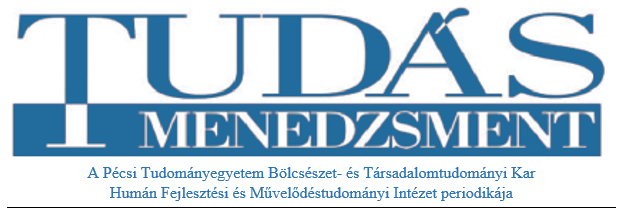 Publikációs feltételek, formai követelmények:A Tudásmenedzsment folyóirat szerkesztősége a bölcsészet-és társadalomtudományok területén, az alábbi témakörökben kínál publikációs lehetőséget:-             közművelődés és kultúraközvetítés-             közösségszervezés és közösségfejlesztés-             művelődésszociológia, nevelésszociológia, oktatásszociológia- 	pedagógiai pszichológia, munkalélektan, szervezetpszichológia, művészetpszichológia-             kultúraelmélet-             kultúratudományok-             kulturális politika és kulturális igazgatás-             kultúra-gazdaságtan-             oktatáspolitika, -igazgatás, -jog és -gazdaságtan-             közösségfilozófia, kultúrfilozófia, nevelésfilozófia-             kultúrtörténet, művelődéstörténet, neveléstörténet-             neveléstudomány (pedagógia, andragógia, gerontagógia)-             szakképzés és felnőttképzés-             humánerőforrás-gazdálkodás és munkaerőpiac-             az emberi erőforrás gazdálkodás és menedzsment vállalati szintű kutatásaiFormai követelmények és egyéb információk:Kérjük szerzőinket, hogy tanulmányaikat a honlapról letölthető sablon alapján minimum 25 000 és maximum 40 000 karakter terjedelemben készítsék el. A folyóirat lehetőséget biztosít recenziók megjelentetésére is. A recenzió terjedelme minimum 6000, maximum 8000 karakter.A karakterszám szóköz nélkül értendő. Hivatkozási mód: APAKézirat benyújtása: tudasmenedzsment@pte.huA tanulmányokhoz kapcsolódóan magyar és angol nyelvű absztrakt benyújtását várjuk szerzőinktől a megadott sablon alapján.A magyar és angol nyelvű absztrakt terjedelme: minimum 1200 karakter, maximum 1500 karakter (szóköz nélkül).Kérjük szerzőinket, hogy írásaikkal egyidejűleg küldjék meg rövid, magyar és angol nyelvű bemutatkozásukat. (Név, tudományos fokozat, munkakör, intézmény, kutatási terület(ek) vázlatos felsorolása, e-mail cím)A Tudásmenedzsment folyóiratban kizárólag első közlések jelenthetők meg. A folyóiratban való publikálás díjtalan.Bírálati folyamat:A Tudásmenedzsment folyóirat dupla vak lektorálást követően publikál írásokat. Külső lektort a folyóirat opcionálisan kér fel, a beérkezett írások lektorálása elsősorban a szerkesztőbizottságon belül valósul meg. Az írásokat minden esetben az adott szakterületet jól ismerő szakemberek lektorálják.A lektori bírálati folyamat egy hónapot vesz igénybe. A szerkesztőség az értékeléseket a lektorok nevének feltüntetése nélkül, elektronikus úton küldi meg a szerzőnek (több szerző esetén csak az első szerzőnek).A benyújtott írásokat két pozitív bírálat esetén, a szerkesztőbizottság által szükségesnek tartott szerzői módosításokat követően közli a folyóirat. Egy negatív és egy pozitív bírálat esetén a szerkesztőség dönt az írás megjelentetéséről, illetve a szükséges módosításokról. Két negatív bírálat esetén a publikáció megjelentetését elutasítja a folyóirat.A publikáció szerkesztőbizottság címére történő beküldésével a szerző hozzájárul ahhoz, hogy a szerkesztőbizottság az írást a PTE BTK HFMI Tudásmenedzsment honlapján, az OJS-rendszerben, valamint más, szakmai és tudományos honlapokon (pl. MTMT) egyaránt megjelentesse.